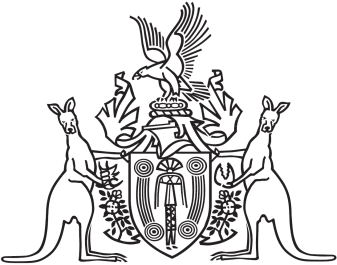 Northern Territory of AustraliaGovernment GazetteISSN-0157-833XNo. S92	26 November 2018Assent to Proposed LawsHer Honour the Administrator has declared assent to the following proposed laws:22 November 2018Animal Protection Act 2018 (Act No. 25 of 2018)Training and Skills Development Amendment Act 2018 (Act No. 26 of 2018)Michael TathamClerk of the Legislative Assembly23 November 2018